РЕШЕНИЕСовета народных депутатов муниципального образования«Мамхегское сельское поселение»От 28.12.2022г. №10                                                                                                 а.Мамхег     Об утверждении Положения о порядке сообщения лицами, замещающими муниципальные должности в органах местного самоуправления муниципального образования «Мамхегское сельское поселение», о возникновении личной заинтересованности при исполнении должностных обязанностей (осуществлении полномочий), которая приводит или может привести к конфликту интересовВ соответствии с Федеральными законами от 06.10.2003 г. № 131-ФЗ «Об общих принципах организации местного самоуправления в Российской Федерации», от 25.12.2008 г. № 273-ФЗ «О противодействии коррупции», руководствуясь Уставом муниципального образования «Мамхегское сельское поселение», Совет народных депутатов муниципального образования «Мамхегское сельское поселение»                                                                        РЕШИЛ:1. Утвердить Положение о порядке сообщения лицами, замещающими муниципальные должности в органах местного самоуправления муниципального образования «Мамхегское сельское поселение», о возникновении личной заинтересованности при исполнении должностных обязанностей (осуществлении полномочий), которая приводит или может привести к конфликту интересов (приложение).2. Главе администрации «Мамхегское сельское поселение» отменить Распоряжение от 09.08.2016г. № 5 об утверждении Положение, о порядке сообщения муниципальными служащими администрации МО «Мамхегское сельское поселение» о возникновении личной заинтересованности при исполнении должностных обязанностей, которая приводит или может привести к конфликту интересов.3. Обнародовать настоящее решение в газете «Заря», а также разместить на официальном сайте администрации муниципального образования «Мамхегское сельское поселение» в сети «Интернет».4. Настоящее решение вступает в силу со дня его опубликования.Председатель СНД Муниципального образования «Мамхегское сельское поселение»    		                        	Б.К. АшхамаховГлава муниципального образования «Мамхегское сельское поселение»                                                        	 Р.А. ТахумовПриложение к решениюСовета народных депутатовМуниципального образования«Мамхегское сельское поселение»от 28.12.2022 г. №  10ПОЛОЖЕНИЕо порядке сообщения лицами, замещающими муниципальные должностив органах местного самоуправления муниципального образования «Мамхегское сельское поселение»,о возникновении личной заинтересованности при исполнении должностных обязанностей (осуществлении полномочий),которая приводит или может привести к конфликту интересов1. Настоящим Положением определяется порядок сообщения лицами, замещающими муниципальные должности в органах местного самоуправления муниципального образования «Мамхегское сельское поселение» (далее - лица, замещающие муниципальные должности), о возникновении личной заинтересованности при исполнении должностных обязанностей (осуществлении полномочий), которая приводит или может привести к конфликту интересов.2. Лица, замещающие муниципальные должности, обязаны в соответствии с законодательством Российской Федерации о противодействии коррупции сообщать о возникновении личной заинтересованности при исполнении должностных обязанностей (осуществлении полномочий), которая приводит или может привести к конфликту интересов, а также принимать меры по предотвращению или урегулированию конфликта интересов.3. Под конфликтом интересов в настоящем Положении понимается ситуация, при которой личная заинтересованность (прямая или косвенная) лица, замещающего муниципальную должность, влияет или может повлиять на надлежащее, объективное и беспристрастное исполнение им должностных обязанностей (осуществление полномочий).В абзаце первом настоящего пункта под личной заинтересованностью понимается. Возможность получения доходов в виде денег, иного имущества, в том числе имущественных прав, услуг имущественного характера, результатов выполненных работ или каких-либо выгод (преимуществ) лицом, замещающим муниципальную должность, и (или) состоящими с ним в близком родстве или свойстве лицами (родителями, супругами, детьми, братьями, сестрами, а также братьями, сестрами, родителями, детьми супругов и супругами детей), гражданами или организациями, с которыми лицо, замещающее муниципальную должность, и (или) лица, состоящие с ним в близком родстве или свойстве, связаны имущественными, корпоративными или иными близкими отношениями.4. Сообщение оформляется в письменной форме в виде уведомления о возникновении личной заинтересованности при исполнении должностных обязанностей (осуществлении полномочий), которая приводит или может привести к конфликту интересов (далее - уведомление). По форме согласно приложению № 1  настоящему Положению  направляется в Комиссию по соблюдению требований к должностному поведению лиц, замещающих муниципальные должности в органах местного самоуправления муниципального образования «Мамхегское сельское поселение», и урегулированию конфликта интересов (далее - Комиссия), в течение трех рабочих дней со дня возникновения личной заинтересованности при исполнении должностных обязанностей (осуществлении полномочий), которая приводит или может привести к конфликту интересов.5. Поступившие уведомления по решению председателя Комиссии в трехдневный срок со дня поступления передаются секретарю Комиссии для регистрации в журнале регистрации уведомлений о возникновении личной заинтересованности при исполнении должностных обязанностей (осуществлении полномочий), которая приводит или может привести к конфликту интересов, согласно приложению № 2 к настоящему Положению, и для предварительного рассмотрения.В ходе предварительного рассмотрения уведомлений секретарь Комиссии имеет право получать в установленном порядке от лиц, направивших уведомления, пояснения по изложенным в них обстоятельствам и направлять в установленном порядке запросы в федеральные государственные органы, органы государственной власти Республики Адыгея, органы местного самоуправления и заинтересованные организации.6. По результатам предварительного рассмотрения уведомлений секретарем Комиссии подготавливается мотивированное заключение на каждое из них.Уведомления, заключения и другие материалы, полученные в ходе предварительного рассмотрения уведомлений, представляются председателю Комиссии в течение 30 дней со дня поступления уведомлений секретарю Комиссии.В случае направления запросов, указанных в абзаце втором пункта 5 настоящего Положения, уведомления, заключения и другие материалы представляются председателю Комиссии в течение 60 дней со дня поступления уведомлений секретарю Комиссии. Указанный срок может быть продлен, но не более чем на 30 дней.7. Комиссия рассматривает уведомления и принимает по ним решения в порядке, установленном Положением о комиссии по соблюдению требований к должностному поведению лиц, замещающих муниципальные должности в органах местного самоуправления муниципального образования «Мамхегское сельское поселение», и урегулированию конфликта интересов, утвержденным решением Совета народных депутатов муниципального образования «Мамхегское сельское поселение».Приложение № 1 Положению о порядке сообщения лицами,
замещающими муниципальные должности в органах местного самоуправления муниципального образования «Мамхегское сельское поселение», о возникновении личной заинтересованности при исполнении должностных обязанностей (осуществлении полномочий), которая приводит или может привести к конфликту интересовВ Комиссию по соблюдению требований к должностному поведению лиц, замещающих муниципальные должности в органах местного самоуправления муниципального образования «Мамхегское сельское поселение», и урегулированию конфликта интересов
от _____________________________________
_____________________________________(Ф.И.О., замещаемая должность)                                                              УВЕДОМЛЕНИЕо возникновении личной заинтересованности при исполнении должностных обязанностей (осуществлении полномочий), которая приводит или может привести к конфликту интересовСообщаю о возникновении у меня личной заинтересованности при исполнении
должностных обязанностей (осуществлении полномочий), которая приводит или может привестик конфликту интересов (нужное подчеркнуть).           Обстоятельства, являющиеся основанием для возникновения личной заинтересованности: ____________________________________________________________________________________________________________________________________.Должностные обязанности (полномочия), на исполнение которых влияет или может повлиять личная заинтересованность:____________________________________________________________________

____________________________________________________________________Предлагаемые меры по предотвращению или урегулированию конфликта интересов: ____________________________________________________________________

____________________________________________________________________Намереваюсь (не намереваюсь) лично присутствовать на заседании Комиссии по соблюдению требований к должностному поведению лиц, замещающих муниципальные должности в органах местного самоуправления муниципального образования «Мамхегское сельское поселение», и урегулированию конфликта интересов (нужное подчеркнуть).
"____" ____________ 20____ г.	_____________________ _____________________
  (подпись лица,	 	(расшифровка подписи)                                                                                            направляющего уведомление)Приложение №2 Положению о порядке сообщения лицами,
замещающими муниципальные должности в органах местного самоуправления муниципального образования «Мамхегское сельское поселение», о возникновении личной заинтересованности при исполнении должностных обязанностей(осуществлении полномочий), которая приводит или может привести к конфликту интересовЖурнал регистрации уведомлений о возникновении личной заинтересованности при исполнении должностных обязанностей (осуществлении полномочий), которая приводит или может привести к конфликту интересовРЕСПУБЛИКА АДЫГЕЯСовет народных депутатовМуниципального образования«Мамхегское сельское поселение»385440, а. Мамхег,ул.Советская, 54а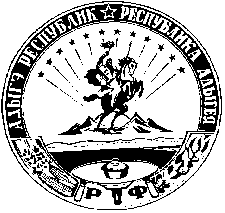 АДЫГЭ РЕСПУБЛИКМамхыгъэ  муниципальнэ къоджэ псэупIэ чIыпIэм изэхэщапIэ янароднэ депутатхэм я Совет385440, къ. Мамхыгъ,ур. Советскэм ыцI, 54аРегистрационный номер уведомленияДата регистрации уведомленияФ.И.О. лица, направившего уведомлениеДолжность лица, направившего уведомлениеОтметка лица, направившего уведомление, о получении копии уведомленияСведения о результатах рассмотрения уведомления на заседании комиссии123456